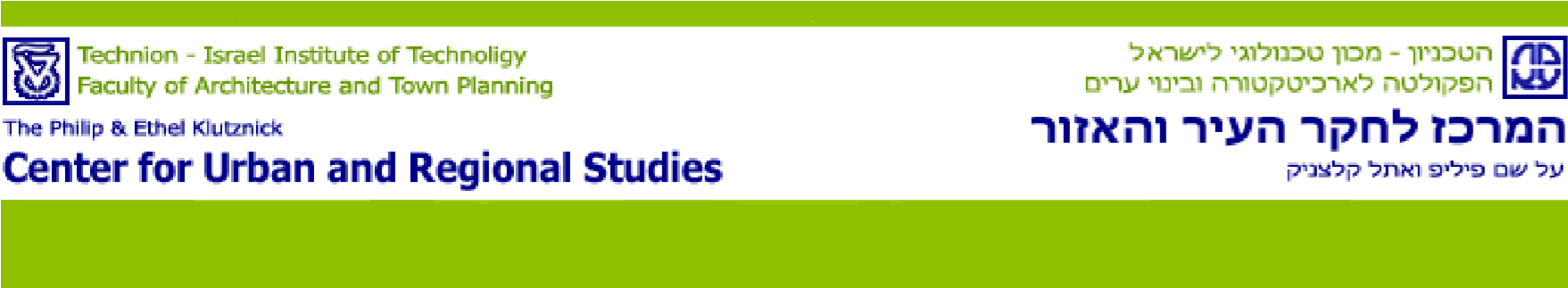  SPaDe                                 המרחביה The Spatial Planning  and Design Laboratory                                      המעבדה לתכנון ועיצוב מרחבי כתב התחייבות   מתחייב/ת בזאת להשתמש בנתונים הגיאוגרפיים שאקבל באמצעות המעבדה לתכנון ועיצוב מרחבי בהתאם לתנאים שלהלן: הנתונים הגאוגרפים המבוקשים באיזור: ______________________________________והינם:________________________________________________________________________________________________________________________________________________________________________________________________________________________________________________________________________________________________בפורמט (הקף/י בעיגול):          DWG  /  ArcGIS                    להלן: "המידע". (המידע מבוקש על ידי)לצורך:______________________________________________________________________________________________________________________________ (להלן:"הבקשה"). הנני מתחייב/ת לא לעשות כל שימוש במידע אלא לצרכי הבקשה בגינה התבקש המידע בלבד.  השימוש במידע יעשה אך ורק על ידי מבקש הבקשה. השימוש במידע יעשה אך ורק לצורך המתואר לעיל בבקשה זו ולא לשום מטרה אחרת. הנני מתחייב/ת לא להעביר את המידע שניתן לי לכל גורם אחר אלא לאחר קבלת אישור בכתב מהמרחביה. ידוע לי כי כל הפצה לא מאושרת של המידע לשימוש שלא נרשם בבקשה מהווה הפרת זכויות יוצרים אסורה והפרת התחייבויות הטכניון למקורות מהם התקבל המידע  (כגון: פורום המידע הגאוגרפי של משרד הפנים/ מפ"י/ רשות מקומית/ קק"ל וכיו"ב) (להלן: "מקור המידע").הנני מתחייב/ת למחוק את הנתונים מכל זיכרון שבידי לאחר סיום השימוש במידע כאמור בבקשה זו. הנני מתחייב/ת לאזכר את מקור המידע נשוא הבקשה בכל מקום בו אסתייע במידע ויצוין המקור לנתונים "הפורום למידע גיאוגרפי". עוד יצוין כי המידע הועבר באמצעות המעבדה לתכנון ועיצוב מרחבי במרכז לחקר העיר והאזור בפקולטה לארכיטקטורה ובינוי ערים בטכניון. ידוע לי כי עצם קבלת המידע באמצעות המרחביה ו/או ממקור המידע אינה מהווה נטילת אחריות על המחקר/ התכנית/ תוצאותיו ו/או מסקנותיו. הנני מתחייב/ת  להעביר למרחביה העתק מכל תוצר מחקרי ו/או פרסום ו/או עבודה אקדמית ו/או מערך שיעור שיעשה בסיוע המידע נשוא הבקשה. ידוע לי שהמרחביה מחויבת להעביר העתק זה  למקור המידע.  ידוע לי כי חתימה על כתב התחייבות  זה מהווה תנאי לקבלת המידע וכי הפרת תנאים אלו מהווה הפרה של הסכמי העברת הנתונים של הטכניון והמרחביה עם מקורות המידע השונים.  חתימה:____________________                    	תאריך: ______________אישור המרצה/חוקר: ________________________   	תאריך:________________אני החתומ/ה מטה:                                          אני החתומ/ה מטה:                                          ת.ז. : מייל: